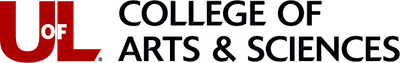 Date: Wednesday, April 8, 2014 Time: 8:30 p.m.Location: Bingham Humanities, Room 300AgendaWelcomeApprove March MinutesGraduate Day at the DownsThursday, May 8th Must register for tickets before April 30thElections for the 2014-2015 OfficersSet up time to meet at bank for officer’s signatures2014-2015Wednesday, August 27th, 2014 – probably Bingham 300Welcome Party – tentatively set for Thursday, August 21stOther BusinessAdjourn